TÍTULO DEL PROYECTO: La Hidrosfera. Nuestra huella hídricaTÍTULO DEL PROYECTO: La Hidrosfera. Nuestra huella hídricaMateria/materias: A.C.T.Profesora: Mª del Carmen GutiérrezGrupo/s: 1ºA Y 1º BOBJETIVO/OBJETIVOS: Describir las propiedades del agua y su importancia para la existencia de la vida. Interpretar la distribución del agua en la Tierra, así como el ciclo del agua y el uso que hace de ella el ser humano.Valorar la necesidad de una gestión sostenible del agua y de actuaciones personales, así como colectivas, que potencien la reducción en el consumo y su reutilización. Justificar y argumentar la importancia de preservar y no contaminar las aguas dulces y saladas2. MÉTODO DE TRABAJOTrabajo en equipo3. DELIMITACIÓN DEL TEMAIntentar dar solución a los problemas de contaminación del agua, reducción en el consumo y su reutilización.4. PROCESO DE TRABAJOTarea 1: Características del aguaSois científicos, vuestra misión será realizar un estudio detallado del origen y las características de la hidrosferaActividad 01: Buscad información en la red para dar respuesta a las siguientes preguntas1.- ¿Cómo apareció el agua sobre la Tierra?2.- ¿En qué otros planetas del sistema solar podemos encontrar agua? ¿En qué estado se encuentra?3.-Propiedades del agua4.- ¿En qué consiste el ciclo del agua? ¿Cuál es el tiempo medio que permanece una molécula de agua en los distintos tramos del ciclo del agua?5.-El agua en la Tierra se encuentra en los tres estados. ¿Qué cantidad de agua hay en cada uno de los tres estados?6.- ¿Qué cantidad de agua es salada y qué cantidad es dulce?¿Por qué el agua del mar es salada?7.- ¿Qué cantidad de agua presenta una medusa, un humano adulto y una semilla?8.- ¿Es el agua un recurso limitado?7.- ¿Tenemos en todas partes la misma facilidad para disponer de agua?8.- ¿Existe alguna relación entre las enfermedades que asolan los países subdesarrollados y la escasez de agua?Para ello os será de gran utilidad las páginas que encontréis en la sección de recursosActividad 02: Analizad la información que hayáis obtenido y ponerla en común.Actividad 03: Realizaréis un prezzi con textos, imágenes, gráficas y tablas donde se incluyan las características más importantes de la hidrosfera y su importancia en los seres vivos.Actividad 04: Cada grupo expondrá su trabajo al gran grupo de forma oral y con un tiempo estimado no superior a 10 minutosTarea 2: Contaminación de las aguas5. DOCUMENTOS DEL PROYECTOLos documentos que utilizaremos para el proyecto serán los siguientes:Guión del proyectoPlanificación y seguimientoPlantilla de coevaluación.6. TEMPORALIZACIÓN6. TEMPORALIZACIÓNSesiones de clase Se realizarán entre once o doce sesiones de claseSesiones fuera de claseLas que sean necesarias para completar el proyecto si no se termina en clase.Fechas claveEntrega de los resultados obtenidos7. RECURSOSSe utilizará el Site “Números en la Naturaleza” donde se encuentran todo el plan de trabajoOrdenador y conexión a InternetCámara de vídeo o móvil8. MATERIAL QUE HAY QUE ENTREGARHoja de planificaciónHoja de seguimientoHoja de evaluaciónUn documento con los resultados obtenidos tras nuestro estudio9. EVALUACIÓN (criterios en documento adjunto)9. EVALUACIÓN (criterios en documento adjunto)Proceso de trabajo: se evaluará mediante la observación directa por parte del profesor y una autoevaluación del  equipo ( ésta será pública)Producto final: se registran dos notas: una evaluación pública por parte de los otros equipos y otra del profesorProceso de trabajo: se evaluará mediante la observación directa por parte del profesor y una autoevaluación del  equipo ( ésta será pública)Producto final: se registran dos notas: una evaluación pública por parte de los otros equipos y otra del profesorProceso de trabajo: se evaluará mediante la observación directa por parte del profesor y una autoevaluación del  equipo ( ésta será pública)Producto final: se registran dos notas: una evaluación pública por parte de los otros equipos y otra del profesorProceso de trabajo: se evaluará mediante la observación directa por parte del profesor y una autoevaluación del  equipo ( ésta será pública)Producto final: se registran dos notas: una evaluación pública por parte de los otros equipos y otra del profesorProceso de trabajo: se evaluará mediante la observación directa por parte del profesor y una autoevaluación del  equipo ( ésta será pública)Producto final: se registran dos notas: una evaluación pública por parte de los otros equipos y otra del profesorProceso de trabajo: se evaluará mediante la observación directa por parte del profesor y una autoevaluación del  equipo ( ésta será pública)Producto final: se registran dos notas: una evaluación pública por parte de los otros equipos y otra del profesor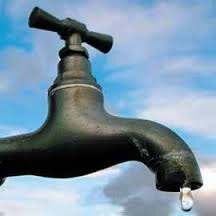 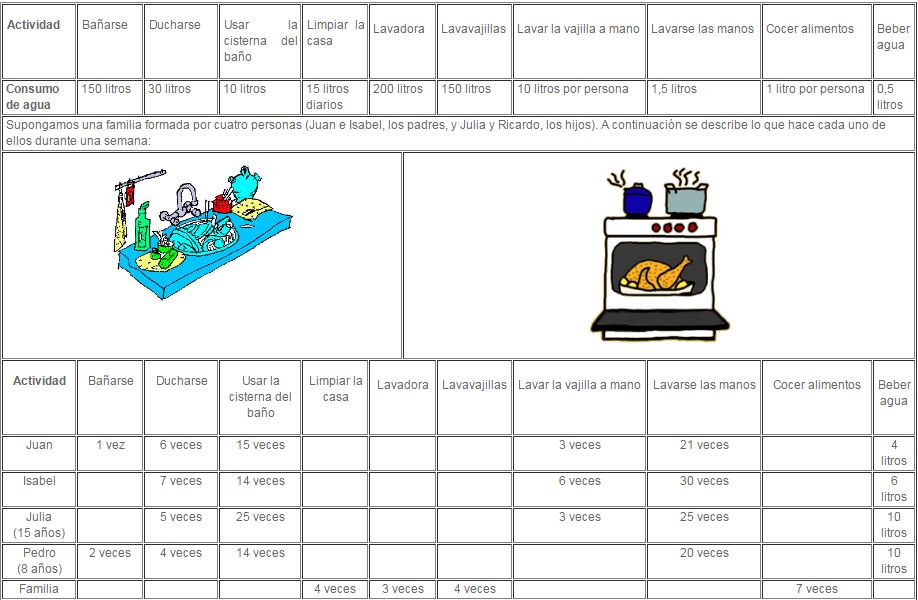 